BIPAS Alcohol Program Family AgreementParent/Caregiver ResponsibilitiesI will not allow my child to have alcohol (this does not include sipping wine at religious events).I will not ask my child to pour drinks with alcohol for me or other adults in my home.I will answer my child’s questions about alcohol and alcohol use.I will let my child know that staying alcohol-free will make me very proud.I will help my child think of ways to stay away from alcohol if friends get interested in alcohol.I will help my child understand what is true and what is not true about alcohol in the media.I will explain to relatives and other parents that I do not want my child to have sips or tastes of alcohol.Child ResponsibilitiesI will not have any alcohol, not even sips or tastes.I will not pour drinks for my parents or any other adults.I will tell adults that I’m not allowed to get them drinks with alcohol if they ask me.I will stay away from situations if I know that other kids are going to try alcohol.I will let other kids know I don’t want any alcohol if they ask me to try some.I will let my parents know when I hear kids talk about alcohol or about trying alcohol.I will ask my parents any time I have any questions about alcohol.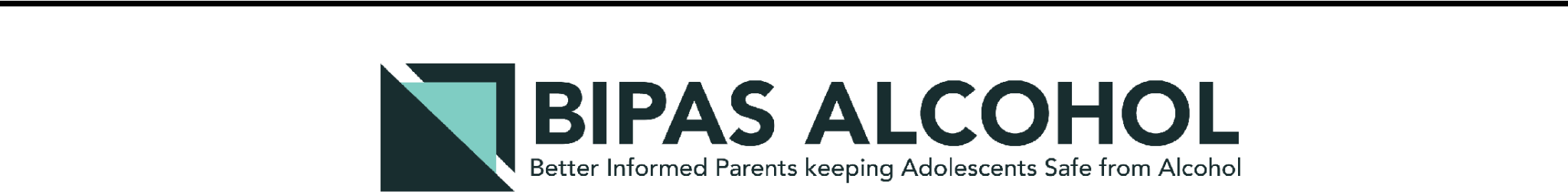 